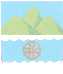 Самарская область Дума городского округа ОктябрьскШестого созываот 30 мая 2018 года								                   № 247О внесении изменений в Решение Думы городского округа от 13.12.2017 года № 212 «О бюджете городского округа Октябрьск Самарской области на 2018 год и плановый период 2019-2020 годов»	В соответствии с Бюджетным кодексом Российской Федерации,  Федеральным Законом от 06.10.2003 г. №131-ФЗ «Об общих принципах организации местного самоуправления в Российской Федерации», Дума городского округа Октябрьск Самарской области  РЕШИЛА:Статья 1.Внести в решение Думы городского округа Октябрьск Самарской области от 13.12.2017 года № 212«О бюджете городского округа Октябрьск Самарской 
области на 2018 год и плановый период 2019-2020 годов» (газета «Октябрьское время» декабрь 2017, февраль 2018, март 2018, апрель 2018, апрель 2018) следующие изменения:	1.1.В статье 1:в части 1:	в абзаце 1 сумму «361650,2» заменить суммой «366882,2»;в абзаце 2 сумму «366536,2» заменить суммой «371768,1»;     в абзаце 3 сумму «4886,0» заменить суммой «4885,9». 1.2.В статье 3:      в части 1:      в абзаце1 сумму «241790,1» заменить суммой «247022,1»;      в части 2:      в абзаце1 сумму «240638,1» заменить суммой «245870,1». 1.3. В статье 14:в части 3:в абзаце 1 сумму «6613,1» заменить суммой «6478,1».1.4. Приложения № 4,6,8,9,10к Решению изложить в следующей редакции:      «Статья2.Контроль за исполнением настоящего Решения возложить на  постоянную комиссию Думы городского округа Октябрьск по бюджету, финансам, налогам, экономической и инвестиционной политике.Статья3.Настоящее Решение опубликовать в газете «Октябрьское время».Статья 4. Настоящее Решение вступает в силу со дня его опубликования.И.о. Главы городского округа Октябрьск Самарской области	А.Х.СалиховПредседатель Думы городского округаОктябрьск Самарской области                                                                     В.В. Ревин	Р Е Ш Е Н И Е  